7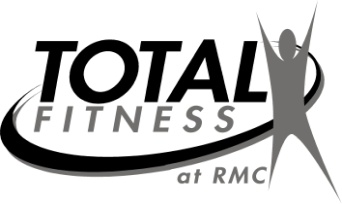 FEBRUARY 2023Getting Better Every Day!Aerobics CalendarContact fitness staff at 329-7623/7624 or 215-7455*Class description on back of calendar*        	         		   *All classes subject to change each month*THANK YOU FOR CHOOSING RUSSELL MEDICAL!We will not have class if only one person attends. However, you are welcome to utilize access to our 2 gyms available at all times.Mon.Tues.Wed.Thurs.Fri.FEB. 1-39:15am Arthritis-A 12:15pm Instructor Choice-RR9:15am Senior Core-C12:15pm Bosu-J9:15am Flexibility- RRFEB. 6-109:15am Senior Circuit-RR12:15pm Zumba-A5:15pm Strength Circuit-RR12:15pm Pilates with Bands- J5:15pm Total Body-A9:15am Senior Core-A12:15pm Linear Progression-C9:15am Arthritis-C12:15pm Total Body-RR9:15am Functional Movement-RRFEB. 13-179:15am Senior Circuit-RR12:15pm Zumba-A5:15pm Step Interval-A12:15pm Step-A5:15pm Core Camp-RR9:15am Arthritis-A 12:15pm MashUp- A9:15am Senior Core-C12:15pm Total Body-C9:15am Flexibility-CFEB. 20-249:15am Senior Circuit-A12:15pm Zumba-C5:15pm Don’t Step On It-C12:15pm Glide- C5:15 Total Body-KK9:15am Senior Core-A12:15pm Step-A9:15am Arthritis-C12:15pm Pilates-J9:15am Functional Movement-RRFEB. 27-289:15am Senior Circuit-A12:15pm Zumba-C5:15pm Step Interval-KK12:15 Pilates with Bands-J5:15 Core Camp- KKInstructors for land classes: C - Cara Tidwell; A - Amy Jones; J - Jan Hare; KK - Karen Kison; RR-Robert Reams;  